У К Р А Ї Н АВАСИЛІВСЬКА МІСЬКА РАДАЗАПОРІЗЬКОЇ ОБЛАСТІсьомого скликаннятринадцята  сесія                                  Р  І  Ш  Е  Н  Н  Я  22 вересня 2016                                                                                                                  №  35                                                                                                 Про оприлюднення проекту  регуляторного акту «Про встановлення ставок земельного податку на території Василівської міської ради Запорізької області»	Керуючись   Законом України   «Про місцеве самоврядування в Україні», Податковим кодексом України, Законом України « Про засади державної регуляторної політики у сфері господарської діяльності»    Василівська міська рада В И Р І Ш И Л А :1. Оприлюднити проект регуляторного акту «Про встановлення ставок земельного податку на території Василівської міської ради Запорізької області» 	2. Провідному спеціалісту-юристу  відділу юридичного забезпечення та організаційної роботи виконавчого апарату Василівської міської ради Крату Є.О. довести проект рішення до відома населення шляхом розміщення на веб-сайті Василівської міської ради та розміщення оголошення про його оприлюднення в засобах масової інформації.        	3. Контроль за виконанням даного рішення покласти на керуючого справами виконавчого комітету, начальника відділу юридичного забезпечення та організаційної роботи виконавчого апарату  міської ради   Кривулю В.В.Міський голова                                                                                            Л.М.ЦибульнякАркуш погодження додається.проект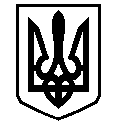 У К Р А Ї Н АВАСИЛІВСЬКА МІСЬКА РАДАЗАПОРІЗЬКОЇ ОБЛАСТІсьомого скликанняР І Ш Е Н Н Я ___________2016                                                                                                                №  «Про встановлення ставок земельного податку на території Василівської міської ради Запорізької області»        	Керуючись Законом України   «Про місцеве самоврядування в Україні», Податковим кодексом України, Законом України « Про засади державної регуляторної політики у сфері господарської діяльності» Василівська  міська радаВ И Р І Ш И Л А:1. Вважати таким , що втратило чинність рішення п’ятдесят третьої (позачергової) сесії Василівської міської ради шостого скликання від 30.04.2015 року № 14 « Про прийняття регуляторного акту « Про встановлення ставок земельного податку на території Василівської міської ради Запорізької області».2. Встановити ставки земельного податку  на території Василівської міської ради за земельні ділянки нормативну грошову оцінку яких проведено:  За землі сільськогосподарського призначення:- за землі сільськогосподарського призначення, розташовані  в межах населеного пункту – 1% від нормативної грошової оцінки землі;-за землі сільськогосподарського призначення розташовані за межами населеного пункту -0,5% від нормативної грошової оцінки землі.2.За землі житлової та громадської забудови2.1. За землі житлової забудови- для будівництва житлового будинку, господарських будівель та споруд  (присадибна ділянка) -0,03  % від нормативної грошової оцінки землі;- для колективного житлового будівництва - 0,5% від нормативної грошової оцінки землі ;- для будівництва та обслуговування багатоквартирного житлового будинку-0,5% від нормативної  грошової оцінки землі;- для будівництва та обслуговування будівель тимчасового проживання - 0,5% від нормативної  грошової оцінки землі;- для будівництва індивідуальних гаражів -0,5 % від нормативної  грошової оцінки землі- для іншої житлової забудови -1% від нормативної  грошової оцінки землі2.2.За землі громадської забудови- для будівництва та обслуговування будівель торгівлі -1,2 % від нормативної  грошової оцінки землі;- для будівництва та обслуговування об’єктів туристичної інфраструктури та закладів громадського харчування -1,2 % від нормативної  грошової оцінки землі;- для будівництва та обслуговування будівель кредитно-фінансових установ -1,2 % від нормативної  грошової оцінки землі;- для будівництва та обслуговування будівель ринкової інфраструктури 1,2 % від нормативної  грошової оцінки землі; - для будівництва та обслуговування закладів комунального обслуговування -1,2 % від нормативної  грошової оцінки землі;- для будівництва та обслуговування будівель побутового обслуговування -1% від нормативної  грошової оцінки землі;- для будівництва та обслуговування будівель іншої громадської забудови – 1,2 % від нормативної  грошової оцінки землі.3. За землі промисловості, транспорту, зв’язку, енергетики, оборони та іншого призначення3.1.За землі промисловості- для розміщення та експлуатації основних , підсобних та допоміжних будівель та споруд підприємствами пов’язаними з використанням надрів –1,3 % від нормативної  грошової оцінки землі;- для розміщення та експлуатації основних, підсобних та допоміжних будівель та споруд підприємств переробної, машинно-будівної та іншої промисловості – 1,3 % від нормативної  грошової оцінки землі;- для розміщення та експлуатації основних підсобних та допоміжних будівель та споруд технічної інфраструктури (виробництва та розподілу пару, постачання пару та гарячої води, збір, очищення та розподіл води) - 1% від нормативної  грошової оцінки землі.3.2.За землі транспорту- для розміщення та експлуатації будівель та споруд автомобільного транспорту та дорожнього господарства -1% від нормативного грошової оцінки землі;- для розміщення та експлуатації об’єктів трубопровідного транспорту - 1% від нормативної  грошової оцінки землі;- для розміщення та експлуатації будівель та споруд іншого наземного транспорту - 1% від нормативної  грошової оцінки землі.3.3. За землі зв’язку- для розміщення та експлуатації об’єктів і споруд телекомунікацій - 1% від нормативної  грошової оцінки землі;- для розміщення та експлуатації будівель та споруд поштового зв’язку - 1% від нормативної  грошової оцінки землі;- для розміщення та експлуатації інших технічних засобів зв’язку - 1% від нормативної  грошової оцінки землі.4. За землі енергетики- для розміщення, будівництва, експлуатації будівель та споруд об’єктів енергогенеруючих підприємств,  закладів та організацій  - 3 % від нормативної  грошової оцінки землі;- для розміщення, будівництва, експлуатації будівель та споруд об’єктів передачі електричної  енергії -  3 % від нормативної  грошової оцінки землі;- для розміщення, будівництва, експлуатації будівель та споруд об’єктів передачі  теплової енергії - 1% від нормативної  грошової оцінки землі.5. Землі природо заповідного фонду та іншого природоохоронного призначення- для  розміщення та використання природних заповідників, біосферних заповідників, ботанічних садів, зоологічних парків, дендрологічних парків, пам’яток садового паркового мистецтва, збереження та використання заказників, пам’яток природи та іншого призначення – 1% від нормативної грошової оцінки землі.6. Землі оздоровчого призначення	- для будівництва та обслуговування оздоровчих закладів, для розробки місця знаходження природних лікувальних ресурсів та інших оздоровчих цілей – 1% від нормативної грошової оцінки землі.7. Землі рекреаційного призначення- для будівництва та обслуговування об’єктів рекреаційного призначення, об’єктів фізичної культури та спорту – 1% від нормативної грошової оцінки землі;- для  індивідуального  та колективного дачного будівництва – 0,05 % від нормативної грошової оцінки землі ;- для  іншого рекреаційного призначення  - 1% від нормативної грошової оцінки землі.8. Землі історико-культурного призначення- для забезпечення охорони культурної спадщини, для розміщення та обслуговування музейних закладів та іншого історико-культурного призначення - 1% від нормативної грошової оцінки землі.9. Землі лісогосподарського призначення- податок за лісові землі справляється  як складова рентної плати, що визначається Податковим кодексом України;- для ведення лісового господарства та пов’язаних з ним послуг  та  іншого лісогосподарського призначення - 1% від нормативної грошової оцінки землі.10. Землі водного фонду- для експлуатації і догляду за водними об’єктами, прибережними захисними смугами, полосами відведення, для експлуатації догляду за гідротехнічними та іншими водогосподарськими спорудами та каналами, для сінокосіння, для рибогосподарських потреб та інших земель  лісогосподарського призначення - 1% від нормативної грошової оцінки землі.11. Землі оборони- для розміщення та постійної діяльності військових частин, установ, військово-учбових закладів, підприємств та організацій Збройних сил України, органів Міністерства внутрішніх справ, Служби безпеки України, органів Міністерства надзвичайних ситуацій та інших земель оборони - 1% від нормативної грошової оцінки землі.12. Ставки земельного податку за земельні ділянки розташовані за межами населеного пункту , грошову оцінку яких не проведено- Ставка земельного платку за земельні ділянки, розташовані за межами населеного пункту, грошову оцінку яких не проведено, встановлюється у розмірі 5% від нормативної грошової оцінки одиниці площі ріллі по області.	Встановити пільги щодо сплати земельного податку на території Василівської міської ради . Від сплати земельного податку звільняються:- заповідники, у тому числі: історико-культурні, національні природні парки, заказники  (крім мисливських), парки державної та комунальної власності,  ботанічні сади, дендрологічні і зоологічні парки, пам’ятки природи, заповідні урочища та парки садово-паркового мистецтва;- органи державної влади та органи місцевого самоврядування, органи прокуратури,  Збройні сили України, заклади, установи та організації, спеціалізовані санаторії України для реабілітації, лікування та оздоровлення хворих, військові формування, які повністю утримуються за рахунок коштів державного та місцевого бюджетів;- дошкільні та загальноосвітні навчальні заклади, незалежно від форм власності  і джерел фінансування, заклади культури, науки, освіти, охорони здоров’я, соціального захисту, фізичної культури та спорту, які повністю утримуються за рахунок коштів державного або місцевих бюджетів;- санаторно-курортні та оздоровчі заклади громадських  організацій інвалідів, реабілітаційні установи громадських організацій інвалідів;- громадські організації інвалідів України, підприємства та організації,які засновані громадськими організаціями інвалідів і є їх повною власністю, де протягом попереднього календарного місяця кількість інвалідів, які мають там основне місце роботи, становить не менш як 50 відсотків середньооблікової чисельності штатних працівників облікового складу за умови, що фонд оплати праці таких інвалідів становить  протягом звітного періоду не менш як 25 відсотків суми загальних витрат на оплату праці при наявності дозволу на право користування пільгою, який надається уповноваженим органом відповідно до Закону України «Про основи соціальної захищеності інвалідів в Україні»; - дослідні господарства науково-дослідних установ і навчальних закладів сільськогосподарського профілю та професійно-технічної освіти.Міський  голова                                                                                                        Л.М. ЦибульнякАналіз регуляторного впливудо проекту рішення Василівської міської   ради«Про встановлення  ставок земельного податку на території Василівської міської ради Запорізької області» 1. Опис проблеми Проблема полягає у необхідності проведення  перегляду та прийняття нормативного документа, який би встановлював порядок нарахування земельного податку за користування земельними ділянками на території міської ради.Необхідність встановлення ставок земельного податку обумовлена ст. 12,  284 Податкового Кодексу України.В разі прийняття регуляторного акту «Про встановлення ставок земельного податку на території Василівської міської ради Запорізької області»  відбудеться  диференціація розмірів земельного податку з врахуванням категорії земельних ділянок, які знаходяться в користуванні або у власності, а також реалізація завдань стратегії розвитку земельних відносин на території міста , що  дозволить  підвищити ефективність землекористування та забезпечить надходження до міського бюджету.Основні групи, на які зазначена проблема справляє вплив є:Встановлення ставок податку за землю не підпадає під вплив елементів механізму функціонування ринку.         Оскільки статтею 26 Закону України «Про місцеве самоврядування в Україні» визначено, що до виключної компетенції сільської ради  належить вирішення відповідно до закону питань регулювання земельних відносин, а Законом України «Про внесення змін до Податкового кодексу України та деяких законодавчих актів України щодо податкової реформи» від 28 грудня 2014 року №71-VIII повноваження щодо встановлення ставок земельного податку покладені на органи місцевого самоврядування до 15 липня року, що передує року, в якому планується їх застосування, має бути створена відповідна правова основа яка потребує державного регулювання. 2. Цілі державного регулюванняОсновною метою  прийняття  відповідного рішення  є виконання  вимог ст. 270-274, 281-283, 284, 288, 289  Податкового кодексу України, що дозволить забезпечити відповідність розмірів ставок відповідно до законодавчих вимог та надасть можливість отримання надходжень до бюджету. 3.        Визначення та оцінка альтернативних способів досягнення визначених цілейОцінка впливу на сферу інтересів державиОцінка впливу на сферу інтересів громадян Оцінка впливу на сферу інтересів суб’єктів господарюванняОцінюючи визначені альтернативи слід зазначити, що перша та друга альтернативи не є прийнятними, оскільки вони ведуть до порушень норм діючого законодавства та зменшенню надходжень до бюджету. Прийняття третьої  альтернативи дасть можливість досягти цілей державного регулювання в найкоротший термін на виконання законодавчих норм. 4.         Опис механізмів і заходів, які забезпечать розв'язання проблеми шляхом прийняття запропонованого регуляторного акта.      Вирішення проблеми, зазначеної у пункті 1 цього Аналізу, повинно здійснюватися шляхом прийняття рішення  Василівською міською  ради  “Про встановлення ставок земельного податку на території Василівської міської ради Запорізької області ”.Заходи, які повинні здійснити органи влади для впровадження зазначеного регуляторного акта:- отримати пропозиції від юридичних осіб та фізичних осіб – підприємців, фізичних осіб щодо встановлення ставок земельного податку;- підготувати відповідний проект рішення та винесення його на розгляд сесії  міської ради;- провести аналіз витрат та вигод від прийняття даного рішення;- проінформувати суб’єктів підприємницької діяльності та фізичних осіб про вимоги прийнятого регуляторного акту;- здійснити контроль за СПД та фізичними особами щодо своєчасного подання декларацій з сплати за землю;- підготувати звіт. 5. Обґрунтування можливості досягнення визначених цілей в разі прийняття регуляторного акта.Позитивно на дію регуляторного акту може вплинути подолання кризових явищ в економіці  міста. Для адміністрування процесу немає необхідності створювати нові робочі місця.Для впровадження  вимог цього регуляторного акта не потрібно додаткових витрат з бюджету. 6.  Очікувані результати від прийняття регуляторного актаДодаткових матеріальних та інших витрат, окрім сплати самих податків і зборів, від реалізації цього рішення не будуть нести ні  міська  рада, ні суб'єкти  підприємницької діяльності.З прийняттям цього рішення передбачається деяке збільшення надходжень до бюджету міста.Таблиця вигод та витрат7. Строк дії регуляторного акту  Дане рішення діє до моменту прийняття іншого регуляторного акту в частині сплати земельного податку на території міської ради.8. Показники ефективності регуляторного акта1.     Розмір надходжень до міського бюджету, пов’язаних з дією акта збільшиться – оціночно на 25%.;2.       Рівень поінформованості платників  податку з основних положень регуляторного акту – високий. Цей рівень забезпечується опублікуванням регуляторного акта на сайті міської  ради та ознайомлення з положеннями цього акта всіх суб’єктів підприємницької діяльності та фізичних осіб при зверненні до міської  ради, а також шлях опублікування відповідних повідомлень про підготовку та прийняття регуляторних актів в районній  газеті «Нова Таврія» .9. Заходи, з допомогою яких буде здійснюватись відстеження результативності акта
Цільова група: фізичні особи та суб'єкти господарювання.Відстеження  результативності  рішення  Василівської міської ради   здійснюватиметься у  відповідності до статті 10 Закону України "Про засади регуляторної політики у сфері господарської діяльності".         До набрання чинності регуляторним актом було здійснено базове відстеження результативності дії акта.Метод проведення відстеження результативності – статистичний, Шляхом аналізу статистичних даних, наданих Василівським відділенням Токмацької  ОДПІ  у Запорізькій області , виконкомом міської  ради, щодо надходжень  зазначених податків та кількості платників податку, також з метою оцінки ступеня досягнення цим актом визначених цілей, через рік буде здійснено повторне відстеження результативності дії акта, але не пізніше двох років з дня набрання чинності цим актом.З В І ТПро відстеження результативності дії регуляторного акту, який був прийнятий на засіданні п’ятдесят третьої (позачергової) сесії Василівської міської ради шостого скликання від 30.04.2015 року № 14 «Про прийняття регуляторного акту «Про встановлення ставок земельного податку на території Василівської міської ради Запорізької області»АРКУШ ПОГОДЖЕННЯдо проекту рішення сесії міської ради«Про оприлюднення проекту  регуляторного акту «Про встановлення ставок земельного податку на території Василівської міської ради Запорізької області»Начальник відділу з питань земельних відносин та земельного кадастру виконавчого апарату міської ради                                                                                                                 О.М. Нечет___________________________ 2016СПИСОК РОЗСИЛКИдо проекту рішення сесії міської ради«Про оприлюднення проекту  регуляторного акту «Про встановлення ставок земельного податку на території Василівської міської ради Запорізької області»Начальник відділу з питань земельних відносин та земельного кадастру виконавчого апарату міської ради                                                                                                                  О.М. Нечет___________________________ 2016Групи (підгрупи)ТакНіГромадяни+-Держава+-Суб’єкти господарювання,+-у тому числі:суб’єкти малого підприємництва+-Альтернатива 1Неприйняття даного регуляторного акту (відмова від регулювання).  Альтернатива 2Встановлення ставок земельного податку на державному рівніАльтернатива 3Прийняття Василівською міською радою  рішення “Про встановлення ставок земельного податку на території Василівської міської ради Запорізької області»  встановлення ставок земельного податку у відповідність з чинним законодавством.ВигодиВитратиАльтернатива 1ВідсутніЗменшення надходжень до місцевого бюджету.Альтернатива 2ВідсутніЗменшення надходжень до місцевого бюджету.Альтернатива 31.  Врахування змін у чинному законодавстві у сфері земельних відносин та оподаткування. Дотримання чинного законодавства.2.  Зростання надходжень до міського бюджету, що забезпечить додаткові можливості для досягнення соціально-економічного розвитку та вирішення проблем благоустрою міста, потреб громади міста , фінансування місцевих програм та збалансування інтересів усіх учасників регуляторного процесу.3. Прозорість і гласність у процесі формування розміру плати за землю підвищить імідж місцевої влади.1. Адміністрування регуляторного акту2. Контроль за виконанням вимог регуляторного актуВигодиВитратиАльтернатива 1Зменшення оподаткуванняВідсутність коштів на благоустрій територіїАльтернатива 2Зменшення оподаткуванняВідсутність коштів на благоустрій територіїАльтернатива 3Вирішення соціально-економічних проблем громади  міста  за рахунок збільшення надходжень до бюджету.Витрати пов’язані зі сплатою земельного податку.ВигодиВитратиАльтернатива 1Зменшення оподаткуванняВідсутніАльтернатива 2Зменшення оподаткуванняВідсутніАльтернатива 31.Активізація суб’єктів господарювання, стимулювання ефективності використання земельного фонду.2.Забезпечення прозорості та відкритості при взаємовідносинах між  міською  радою та суб’єктами господарської діяльностіВитрати пов’язані зі сплатою земельного податкуСфера впливуВигодиВитратиІнтереси державиЗбільшення надходжень місцевих податків і зборів до бюджету містаРозвиток інфраструктури містаПроцедура розробки регуляторного акта (витрати робочого часу спеціалістів, пов'язані з підготуванням регуляторного акта)Інтереси суб'єктів господарюванняРозвиток інфраструктури містаСплата обов'язкового податкового платежуІнтереси громадянВирішення частини соціальних проблем міста  за рахунок зростання дохідної частини міського  бюджетуСплата обов'язкового податкового платежу.№ з/п	ЗаходиВиконання1.	Вид і назва документуРішення 53 (позачергової)  сесії  Василівської міської ради 6 скликання   «Про прийняття регуляторного акту «Про встановлення ставок земельного податку на території Василівської міської ради Запорізької області» ».2.	Дата його прийняття 30.04.20153.Суть регулюванняДаним регуляторним актом:  - встановлюються  ставки земельного податку на території Василівської міської ради Запорізької області.4.Назва виконавця заходів по відстеженнюВідділ з питань земельних відносин та земельного кадастру виконавчого апарату Василівської міської ради 5.Ціль прийняття акта	забезпечення реалізації державної політики в частині плати за землю , спрямовану на поповнення доходної частини місцевого бюджету м. Василівка. 6.Строки виконання заходів по відстеженнюз 01.01.2016 р. по 01.09.20167Тип відстеження	Базове8.Методи отримання результатів відстеженняСтатистичний метод9.Дані одержані, на підставі яких відстежувалась результативність регуляторного акта, и  способи їх одержання	Відстеження  результативності даного регуляторного акта здійснено шляхом аналізу статистичної інформації по слідуючим показникам:  - офіційні дані  Василівського відділення Токмацької  ОДПІ  у Запорізькій області про кількість платників земельного податку ; - дані  відділу економіки  міської ради  про надходження до  міського  бюджету за період з 01.01.2016 року по 01.09.2016 р. коштів земельного податку , тис.грн.10.Кількісні  та якісні показники результативності регуляторного акту	Податковим кодексом надано право місцевим радам встановлювати  розмір ставок земельного податку  на відповідній  території.  Надходження коштів від місцевих податків і зборів, значно поповнять доходну частину міського бюджету.11.Оцінка результатів реалізації регуляторного актаДаний регуляторний акт  надав можливість привести нормативно-правову базу міської ради у відповідності з діючим законодавством і наповнить доходну частину міського бюджету, але дія регуляторного акту в частині встановлених ставок земельного податку за землі сільськогосподарського призначення призвела до соціальної напруги, прогнозованих надходжень до міського  бюджету не надійшло, кількість платників земельного податку за землі сільськогосподарського призначення з цільовим призначенням-для ведення товарного сільськогосподарського призначення зменшилося, що призвело до значної недоїмки за даним видом місцевого податку, тому виникла необхідність перегляду регуляторного акту.Проект погодженоПроект погодженоПідпис , датаПрізвище, ініціалиПосадаПідпис , дата123Крат Є.О.Провідний спеціаліст-юрист відділу юридичного забезпечення та організаційної роботи виконавчого апарату міської радиМандичев О.Г.Секретар ради№ п/п                   Найменування адресатуКількість екземплярів1.Нечет О.М. –начальник відділу з питань земельних відносин та земельного кадастру виконавчого апарату міської ради12.Крат Є.О. - Провідний спеціаліст-юрист відділу юридичного забезпечення та організаційної роботи виконавчого апарату міської ради13.Мандичев О.Г. – секретар ради1